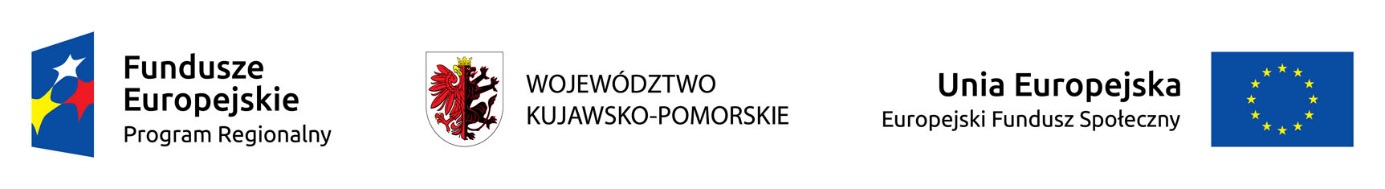 Zmawiający zleca, a Sprzedawca zobowiązuje się do  wykonania zadania pn. Dostawa materiałów dydaktycznych dla dzieci w ramach projektu „Zaprogramowani – czyli zespołowo i  kreatywnie w świecie robotyki” dofinansowanego ze środków EFS w ramach RPO WK - P na lata 2014-2020Część  I1.1.  Przedmiot zamówienia obejmuje dostawę 112 sztuk robotów  i 112 zestawów konstrukcyjnych do robotów ( zwane dalej także sprzętem )   umożliwiających  naukę programowania dla dzieci w wieku od 6 lat z możliwością programowania off- line i on-line.   Robot  ma mieć możliwość sterowania bez użycia komputera,  za pomocą rysowanych kolorowych  linii oraz przy pomocy aplikacji (w języku polskim) z użyciem komputera, tabletu i smartphona.  Aplikacja ma być dostosowana dla dzieci w różnym wieku (od 6 do 9 lat) i o różnym poziomie umiejętności.Parametry techniczne:  Wysokość robota: co najmniej 2 cm, Sposób ładowania robota: USB.Opakowanie:  zamykane etui lub plastikowe pudełko dla każdego zestawu.Akcesoria:  nakładka,  kabel USB do ładowania, plansza, zestaw konstrukcyjny do robota służący rozszerzeniu możliwości robota,  instrukcja obsługi w języku polskim.Część II1.2.  Przedmiot zamówienia obejmuje dostawę  91 zestawów  klocków edukacyjnych (zwane dalej także sprzętem)  umożliwiających  samodzielne zbudowanie co najmniej 6 różnych robotów, bez konieczności lutowania, za pomocą śrub. Zestaw przeznaczony dla dzieci w wieku od 10 lat.Parametry techniczne: Liczba części:  500-1000 sztuk w zestawie.Komunikacja za pomocą USB i Bluetooth.Możliwe programowanie graficzne i tekstowe.Możliwość sterowania robotem za pomocą aplikacji na smartphon i tablet.Zasilanie – baterie lub akumulatory (w przypadku stosowania akumulatorów – zasilacz w składzie zestawu).Opakowanie: każdy zestaw musi być zapakowany w skrzynce plastikowej z przegrodami do sortowania części. Zawartość zestawu:Części metalowe umożliwiające ich samodzielne łączenie śrubami, m.in. belki, płytki;Koła pasowe z tworzywa sztucznego;Koła zębate z tworzywa sztucznego;Gąsienice i kółka umożliwiające przemieszczanie się robota;Uchwyt do kamery i telefonu o kącie obrotu 360 stopni;Okablowanie;Akcesoria i dodatki: kabel USB, śrubokręt, klucz płaski, śruby, nakrętki, podkładki.Instrukcja papierowa lub elektroniczna w języku polskim.Części elektroniczne w zestawie:Moduł Bluetooth;Sterownik silnika, modułów i czujników;Silniki DC z enkoderami, kabel do silnika;Co najmniej jeden z czujników: dotyku, podczerwieni, ultradźwiękowy.Czujnik wykrywający linię (czujnik koloru);Czujnik odległości;Akcelerometr i żyroskop;Moduł migawki do aparatu fotograficznego;Moduł chwytaka.